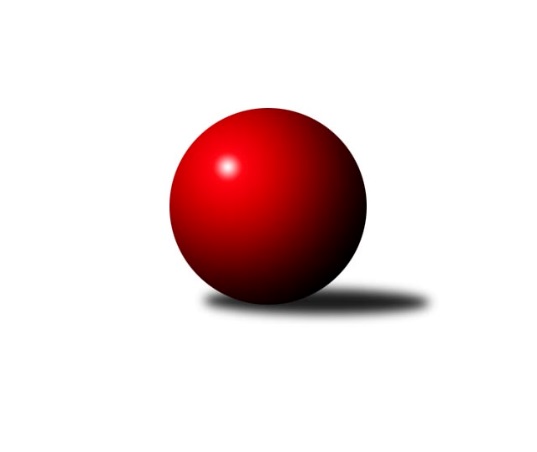 Č.1Ročník 2010/2011	11.9.2010Nejlepšího výkonu v tomto kole: 3284 dosáhlo družstvo: TJ  Prostějov ˝A˝3. KLM C 2010/2011Výsledky 1. kolaSouhrnný přehled výsledků:TJ Opava ˝B˝	- TJ Sokol Chvalíkovice ˝A˝	2:6	3020:3024	12.0:12.0	11.9.HKK Olomouc ˝B˝	- HKK Olomouc ˝A˝	3:5	3087:3205	13.0:11.0	11.9.TJ Spartak Přerov ˝B˝	- TJ  Prostějov ˝A˝	3:5	3261:3284	11.0:13.0	11.9.TJ Horní Benešov ˝A˝	- TJ Sokol Michálkovice ˝A˝	6:2	3119:3036	13.0:11.0	11.9.TJ Sokol Machová ˝A˝	- SKK Jeseník ˝A˝	3:5	3157:3204	12.0:12.0	11.9.KK Zábřeh ˝B˝	- TJ  Krnov ˝A˝	4:4	3154:3146	10.0:14.0	11.9.Tabulka družstev:	1.	TJ Horní Benešov ˝A˝	1	1	0	0	6.0 : 2.0 	13.0 : 11.0 	 3119	2	2.	TJ Sokol Chvalíkovice ˝A˝	1	1	0	0	6.0 : 2.0 	12.0 : 12.0 	 3024	2	3.	TJ  Prostějov ˝A˝	1	1	0	0	5.0 : 3.0 	13.0 : 11.0 	 3284	2	4.	SKK Jeseník ˝A˝	1	1	0	0	5.0 : 3.0 	12.0 : 12.0 	 3204	2	5.	HKK Olomouc ˝A˝	1	1	0	0	5.0 : 3.0 	11.0 : 13.0 	 3205	2	6.	TJ  Krnov ˝A˝	1	0	1	0	4.0 : 4.0 	14.0 : 10.0 	 3146	1	7.	KK Zábřeh ˝B˝	1	0	1	0	4.0 : 4.0 	10.0 : 14.0 	 3154	1	8.	HKK Olomouc ˝B˝	1	0	0	1	3.0 : 5.0 	13.0 : 11.0 	 3087	0	9.	TJ Sokol Machová ˝A˝	1	0	0	1	3.0 : 5.0 	12.0 : 12.0 	 3157	0	10.	TJ Spartak Přerov ˝B˝	1	0	0	1	3.0 : 5.0 	11.0 : 13.0 	 3261	0	11.	TJ Opava ˝B˝	1	0	0	1	2.0 : 6.0 	12.0 : 12.0 	 3020	0	12.	TJ Sokol Michálkovice ˝A˝	1	0	0	1	2.0 : 6.0 	11.0 : 13.0 	 3036	0Podrobné výsledky kola:	 TJ Opava ˝B˝	3020	2:6	3024	TJ Sokol Chvalíkovice ˝A˝	Vladimír Peter	127 	 134 	 116 	113	490 	 2:2 	 494 	 116	132 	 123	123	Jakub Hendrych	Josef Němec	112 	 118 	 117 	125	472 	 1:3 	 486 	 122	105 	 132	127	David Hendrych	Petr Schwalbe	133 	 124 	 143 	115	515 	 2:2 	 527 	 128	151 	 119	129	Marek Hynar	Maciej Basista	117 	 143 	 131 	133	524 	 3:1 	 492 	 126	129 	 115	122	Vlastimil Trulej	Svatopluk Kříž	106 	 137 	 106 	134	483 	 2:2 	 495 	 121	122 	 131	121	Josef Hendrych	Pavel Kovalčík	135 	 146 	 126 	129	536 	 2:2 	 530 	 139	129 	 137	125	Vladimír Valentarozhodčí: Nejlepší výkon utkání: 536 - Pavel Kovalčík	 HKK Olomouc ˝B˝	3087	3:5	3205	HKK Olomouc ˝A˝	Leopold Jašek	132 	 130 	 137 	148	547 	 4:0 	 527 	 126	129 	 134	138	Marian Hošek	David Pospíšil	144 	 130 	 147 	120	541 	 3:1 	 529 	 136	120 	 134	139	Aleš Čapka	Josef Čapka	131 	 108 	 132 	135	506 	 2:2 	 511 	 127	124 	 138	122	Radek Malíšek	Jiří Kropáč	137 	 134 	 139 	117	527 	 3:1 	 514 	 150	131 	 123	110	Jan Tögel	Svatopluk Hopjan	125 	 112 	 139 	111	487 	 1:3 	 533 	 134	135 	 134	130	Radek Havran	Milan Sekanina	122 	 137 	 102 	118	479 	 0:4 	 591 	 150	141 	 148	152	Jiří Zezulkarozhodčí: Nejlepší výkon utkání: 591 - Jiří Zezulka	 TJ Spartak Přerov ˝B˝	3261	3:5	3284	TJ  Prostějov ˝A˝	Petr Vácha	135 	 124 	 115 	126	500 	 0:4 	 544 	 148	136 	 128	132	Josef Jurda	Jiří Divila ml.	136 	 128 	 145 	146	555 	 2:2 	 568 	 155	142 	 133	138	Martin Adámek	Vladimír Sedláček	127 	 142 	 144 	139	552 	 2:2 	 534 	 131	145 	 121	137	Miroslav Znojil	Vladimír Mánek	131 	 152 	 154 	128	565 	 3:1 	 548 	 121	145 	 140	142	Roman Rolenc	Jiří Divila st.	131 	 116 	 153 	150	550 	 1:3 	 566 	 145	130 	 138	153	Jan Pernica	Vojtěch Venclík	116 	 149 	 146 	128	539 	 3:1 	 524 	 144	134 	 129	117	Miroslav Plachýrozhodčí: Nejlepší výkon utkání: 568 - Martin Adámek	 TJ Horní Benešov ˝A˝	3119	6:2	3036	TJ Sokol Michálkovice ˝A˝	Miroslav Petřek ml.	137 	 146 	 142 	126	551 	 4:0 	 492 	 125	116 	 135	116	Tomáš Rechtoris	Vlastimil Skopalík	110 	 133 	 145 	119	507 	 2:2 	 489 	 116	132 	 117	124	Petr Řepecký	Bohuslav Čuba	126 	 136 	 118 	132	512 	 3:1 	 475 	 104	121 	 115	135	Petr Jurášek	Kamil Kubeša	118 	 140 	 124 	131	513 	 1:3 	 534 	 135	125 	 136	138	Josef Linhart	Kamil Kovařík	136 	 150 	 126 	141	553 	 3:1 	 543 	 125	140 	 140	138	Josef Jurášek	Martin Bilíček	124 	 123 	 114 	122	483 	 0:4 	 503 	 135	126 	 119	123	Václav Hrejzekrozhodčí: Nejlepší výkon utkání: 553 - Kamil Kovařík	 TJ Sokol Machová ˝A˝	3157	3:5	3204	SKK Jeseník ˝A˝	Vlastimil Grebeníček	131 	 127 	 131 	136	525 	 2:2 	 545 	 127	146 	 122	150	Petr Šulák	Jaroslav Michalík	126 	 128 	 134 	120	508 	 2:2 	 485 	 107	130 	 123	125	Jiří Vrba	Bohuslav Husek	128 	 105 	 139 	126	498 	 1:3 	 555 	 144	139 	 137	135	Michal Smejkal	Milan Dovrtěl	133 	 158 	 119 	128	538 	 1:3 	 585 	 150	135 	 136	164	Jakub Smejkal	Radek Stoklásek	142 	 128 	 136 	128	534 	 3:1 	 509 	 117	118 	 119	155	Jiří Fárek	Miroslav Míšek	137 	 153 	 140 	124	554 	 3:1 	 525 	 126	115 	 133	151	Václav Smejkalrozhodčí: Nejlepší výkon utkání: 585 - Jakub Smejkal	 KK Zábřeh ˝B˝	3154	4:4	3146	TJ  Krnov ˝A˝	Martin Marek	137 	 133 	 133 	131	534 	 1:3 	 547 	 123	140 	 137	147	Václav Eichler	Jiří Michálek	130 	 122 	 120 	129	501 	 2:2 	 511 	 123	113 	 133	142	Bedřich Pluhař	Michal Albrecht	129 	 150 	 144 	121	544 	 3:1 	 498 	 114	126 	 126	132	Vlastimil Kotrla	Tomáš Sádecký	137 	 121 	 125 	140	523 	 2:2 	 506 	 128	132 	 132	114	Jiří Jedlička	Milan Šula	148 	 132 	 125 	131	536 	 1:3 	 547 	 139	137 	 129	142	Přemysl Žáček	Josef Karafiát	130 	 141 	 115 	130	516 	 1:3 	 537 	 132	135 	 128	142	Martin Korabarozhodčí: Nejlepšího výkonu v tomto utkání: 547 kuželek dosáhli: Václav Eichler, Přemysl ŽáčekPořadí jednotlivců:	jméno hráče	družstvo	celkem	plné	dorážka	chyby	poměr kuž.	Maximum	1.	Jiří Zezulka 	HKK Olomouc ˝A˝	591.00	378.0	213.0	1.0	1/1	(591)	2.	Jakub Smejkal 	SKK Jeseník ˝A˝	585.00	382.0	203.0	2.0	1/1	(585)	3.	Martin Adámek 	TJ  Prostějov ˝A˝	568.00	370.0	198.0	2.0	1/1	(568)	4.	Jan Pernica 	TJ  Prostějov ˝A˝	566.00	385.0	181.0	4.0	1/1	(566)	5.	Vladimír Mánek 	TJ Spartak Přerov ˝B˝	565.00	360.0	205.0	0.0	1/1	(565)	6.	Michal Smejkal 	SKK Jeseník ˝A˝	555.00	358.0	197.0	5.0	1/1	(555)	7.	Jiří Divila ml. 	TJ Spartak Přerov ˝B˝	555.00	364.0	191.0	4.0	1/1	(555)	8.	Miroslav Míšek 	TJ Sokol Machová ˝A˝	554.00	358.0	196.0	2.0	1/1	(554)	9.	Kamil Kovařík 	TJ Horní Benešov ˝A˝	553.00	360.0	193.0	3.0	1/1	(553)	10.	Vladimír Sedláček 	TJ Spartak Přerov ˝B˝	552.00	378.0	174.0	4.0	1/1	(552)	11.	Miroslav Petřek  ml.	TJ Horní Benešov ˝A˝	551.00	360.0	191.0	3.0	1/1	(551)	12.	Jiří Divila st. 	TJ Spartak Přerov ˝B˝	550.00	368.0	182.0	3.0	1/1	(550)	13.	Roman Rolenc 	TJ  Prostějov ˝A˝	548.00	373.0	175.0	3.0	1/1	(548)	14.	Václav Eichler 	TJ  Krnov ˝A˝	547.00	354.0	193.0	2.0	1/1	(547)	15.	Leopold Jašek 	HKK Olomouc ˝B˝	547.00	355.0	192.0	2.0	1/1	(547)	16.	Přemysl Žáček 	TJ  Krnov ˝A˝	547.00	369.0	178.0	5.0	1/1	(547)	17.	Petr Šulák 	SKK Jeseník ˝A˝	545.00	369.0	176.0	6.0	1/1	(545)	18.	Josef Jurda 	TJ  Prostějov ˝A˝	544.00	374.0	170.0	5.0	1/1	(544)	19.	Michal Albrecht 	KK Zábřeh ˝B˝	544.00	381.0	163.0	5.0	1/1	(544)	20.	Josef Jurášek 	TJ Sokol Michálkovice ˝A˝	543.00	363.0	180.0	5.0	1/1	(543)	21.	David Pospíšil 	HKK Olomouc ˝B˝	541.00	385.0	156.0	6.0	1/1	(541)	22.	Vojtěch Venclík 	TJ Spartak Přerov ˝B˝	539.00	357.0	182.0	2.0	1/1	(539)	23.	Milan Dovrtěl 	TJ Sokol Machová ˝A˝	538.00	356.0	182.0	4.0	1/1	(538)	24.	Martin Koraba 	TJ  Krnov ˝A˝	537.00	354.0	183.0	7.0	1/1	(537)	25.	Pavel Kovalčík 	TJ Opava ˝B˝	536.00	359.0	177.0	4.0	1/1	(536)	26.	Milan Šula 	KK Zábřeh ˝B˝	536.00	363.0	173.0	7.0	1/1	(536)	27.	Radek Stoklásek 	TJ Sokol Machová ˝A˝	534.00	339.0	195.0	6.0	1/1	(534)	28.	Miroslav Znojil 	TJ  Prostějov ˝A˝	534.00	347.0	187.0	6.0	1/1	(534)	29.	Josef Linhart 	TJ Sokol Michálkovice ˝A˝	534.00	349.0	185.0	1.0	1/1	(534)	30.	Martin Marek 	KK Zábřeh ˝B˝	534.00	351.0	183.0	5.0	1/1	(534)	31.	Radek Havran 	HKK Olomouc ˝A˝	533.00	361.0	172.0	4.0	1/1	(533)	32.	Vladimír Valenta 	TJ Sokol Chvalíkovice ˝A˝	530.00	349.0	181.0	4.0	1/1	(530)	33.	Aleš Čapka 	HKK Olomouc ˝A˝	529.00	365.0	164.0	10.0	1/1	(529)	34.	Jiří Kropáč 	HKK Olomouc ˝B˝	527.00	352.0	175.0	4.0	1/1	(527)	35.	Marian Hošek 	HKK Olomouc ˝A˝	527.00	354.0	173.0	5.0	1/1	(527)	36.	Marek Hynar 	TJ Sokol Chvalíkovice ˝A˝	527.00	368.0	159.0	7.0	1/1	(527)	37.	Václav Smejkal 	SKK Jeseník ˝A˝	525.00	356.0	169.0	4.0	1/1	(525)	38.	Vlastimil Grebeníček 	TJ Sokol Machová ˝A˝	525.00	374.0	151.0	7.0	1/1	(525)	39.	Miroslav Plachý 	TJ  Prostějov ˝A˝	524.00	358.0	166.0	5.0	1/1	(524)	40.	Maciej Basista 	TJ Opava ˝B˝	524.00	361.0	163.0	8.0	1/1	(524)	41.	Tomáš Sádecký 	KK Zábřeh ˝B˝	523.00	358.0	165.0	7.0	1/1	(523)	42.	Josef Karafiát 	KK Zábřeh ˝B˝	516.00	351.0	165.0	8.0	1/1	(516)	43.	Petr Schwalbe 	TJ Opava ˝B˝	515.00	364.0	151.0	15.0	1/1	(515)	44.	Jan Tögel 	HKK Olomouc ˝A˝	514.00	358.0	156.0	7.0	1/1	(514)	45.	Kamil Kubeša 	TJ Horní Benešov ˝A˝	513.00	370.0	143.0	5.0	1/1	(513)	46.	Bohuslav Čuba 	TJ Horní Benešov ˝A˝	512.00	347.0	165.0	2.0	1/1	(512)	47.	Bedřich Pluhař 	TJ  Krnov ˝A˝	511.00	346.0	165.0	6.0	1/1	(511)	48.	Radek Malíšek 	HKK Olomouc ˝A˝	511.00	372.0	139.0	8.0	1/1	(511)	49.	Jiří Fárek 	SKK Jeseník ˝A˝	509.00	374.0	135.0	6.0	1/1	(509)	50.	Jaroslav Michalík 	TJ Sokol Machová ˝A˝	508.00	349.0	159.0	9.0	1/1	(508)	51.	Vlastimil Skopalík 	TJ Horní Benešov ˝A˝	507.00	344.0	163.0	6.0	1/1	(507)	52.	Josef Čapka 	HKK Olomouc ˝B˝	506.00	347.0	159.0	11.0	1/1	(506)	53.	Jiří Jedlička 	TJ  Krnov ˝A˝	506.00	352.0	154.0	6.0	1/1	(506)	54.	Václav Hrejzek 	TJ Sokol Michálkovice ˝A˝	503.00	339.0	164.0	7.0	1/1	(503)	55.	Jiří Michálek 	KK Zábřeh ˝B˝	501.00	343.0	158.0	9.0	1/1	(501)	56.	Petr Vácha 	TJ Spartak Přerov ˝B˝	500.00	353.0	147.0	8.0	1/1	(500)	57.	Vlastimil Kotrla 	TJ  Krnov ˝A˝	498.00	357.0	141.0	9.0	1/1	(498)	58.	Bohuslav Husek 	TJ Sokol Machová ˝A˝	498.00	362.0	136.0	12.0	1/1	(498)	59.	Josef Hendrych 	TJ Sokol Chvalíkovice ˝A˝	495.00	334.0	161.0	4.0	1/1	(495)	60.	Jakub Hendrych 	TJ Sokol Chvalíkovice ˝A˝	494.00	356.0	138.0	9.0	1/1	(494)	61.	Vlastimil Trulej 	TJ Sokol Chvalíkovice ˝A˝	492.00	336.0	156.0	5.0	1/1	(492)	62.	Tomáš Rechtoris 	TJ Sokol Michálkovice ˝A˝	492.00	356.0	136.0	8.0	1/1	(492)	63.	Vladimír Peter 	TJ Opava ˝B˝	490.00	338.0	152.0	9.0	1/1	(490)	64.	Petr Řepecký 	TJ Sokol Michálkovice ˝A˝	489.00	355.0	134.0	5.0	1/1	(489)	65.	Svatopluk Hopjan 	HKK Olomouc ˝B˝	487.00	357.0	130.0	11.0	1/1	(487)	66.	David Hendrych 	TJ Sokol Chvalíkovice ˝A˝	486.00	328.0	158.0	9.0	1/1	(486)	67.	Jiří Vrba 	SKK Jeseník ˝A˝	485.00	357.0	128.0	11.0	1/1	(485)	68.	Svatopluk Kříž 	TJ Opava ˝B˝	483.00	339.0	144.0	7.0	1/1	(483)	69.	Martin Bilíček 	TJ Horní Benešov ˝A˝	483.00	347.0	136.0	12.0	1/1	(483)	70.	Milan Sekanina 	HKK Olomouc ˝B˝	479.00	332.0	147.0	7.0	1/1	(479)	71.	Petr Jurášek 	TJ Sokol Michálkovice ˝A˝	475.00	345.0	130.0	19.0	1/1	(475)	72.	Josef Němec 	TJ Opava ˝B˝	472.00	331.0	141.0	6.0	1/1	(472)Sportovně technické informace:Starty náhradníků:registrační číslo	jméno a příjmení 	datum startu 	družstvo	číslo startu
Hráči dopsaní na soupisku:registrační číslo	jméno a příjmení 	datum startu 	družstvo	Program dalšího kola:2. kolo18.9.2010	so	9:00	TJ Opava ˝B˝ - KK Zábřeh ˝B˝	18.9.2010	so	9:00	TJ  Krnov ˝A˝ - TJ Sokol Machová ˝A˝	18.9.2010	so	9:00	TJ  Prostějov ˝A˝ - TJ Horní Benešov ˝A˝	18.9.2010	so	10:00	SKK Jeseník ˝A˝ - TJ Spartak Přerov ˝B˝	18.9.2010	so	13:00	TJ Sokol Michálkovice ˝A˝ - HKK Olomouc ˝B˝	18.9.2010	so	13:00	TJ Sokol Chvalíkovice ˝A˝ - HKK Olomouc ˝A˝	Nejlepší šestka kola - absolutněNejlepší šestka kola - absolutněNejlepší šestka kola - absolutněNejlepší šestka kola - absolutněNejlepší šestka kola - dle průměru kuželenNejlepší šestka kola - dle průměru kuželenNejlepší šestka kola - dle průměru kuželenNejlepší šestka kola - dle průměru kuželenNejlepší šestka kola - dle průměru kuželenPočetJménoNázev týmuVýkonPočetJménoNázev týmuPrůměr (%)Výkon1xJiří ZezulkaOlomouc˝A˝5911xJiří ZezulkaOlomouc˝A˝111.745911xJakub SmejkalJeseník A5851xJakub SmejkalJeseník A110.715851xMartin AdámekProstějov A5681xKamil KovaříkHor.Beneš.A106.375531xJan PernicaProstějov A5661xPavel KovalčíkTJ Opava B106.065361xVladimír MánekSp.Přerov B5651xMiroslav Petřek ml.Hor.Beneš.A105.985511xMichal SmejkalJeseník A5551xMichal SmejkalJeseník A105.03555